RE Long Term Plan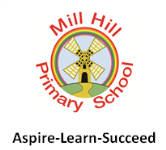 Autumn 1Autumn 2Spring 1Spring 2Summer 1Summer 2ReceptionF4 Being special: where do we belong?F2 Why is Christmas special for Christians?Concept - IncarnationF1 Why is the word ‘God’ so important to Christians?Concept - CreationF3 Why is Easter special to Christians?Concept - SalvationF5 What places are special and why?F6 What times/stories are special and why?Year 11.10 What does it mean to belong to a community1.1 What do Christians believe God is like?Concept - God1.7 Who is Jewish and how do they live?1.7 Who is Jewish and how do they live?1.2 Who do Christians say made the world?Concept - Creation1.9 How should we care for the world and for others, and why does it matter? (C, J, NR)Year 21.6 Who is Muslim and how to they live?1.3 Why does Christmas matter to Christians?Concept - Incarnation1.6 Who is Muslim and how to they live?1.5 Why does Easter matter to Christians?Concept - Salvation1.4 What is the ’good news’ Christians believe Jesus brings?Concept - Gospel1.8 What makes some places sacred to believers? (C,I)Year 3L2.1 What do Christians learn from the Creation story?Concept - Creation/FallL2.2 What is it like for someone to follow God?Concept - People of GodL2.9 How do festivals and worship show what matters to a Muslim?L2.10 How do festivals and family life show what matters to Jewish people?L2.4 What kind of world did Jesus want?Concept - GospelL2.12 How and why do people try to make the world a better place?(C, I/J, NR)Year 4L2.3 What is the ‘Trinity’ and why is it important for Christians?Concept– God/IncarnationL2.7 What do Hindus believe God is like?L2.8 What does it mean to be Hindu in Britain today?L2.5 Why do Christians call the day Jesus died ‘Good Friday’?Concept - SalvationL2.6 For Christians, when Jesus left, what was the impact of Pentecost?Concept - Kingdom of GodL2.11 How and why do people mark the significant events of life? (C, H, NR)Year 5U2.1 What does it mean if Christians believe God is holy and loving?Concept - GodU2.8 What does it mean to be a Muslim in Britain today?U2.3 Why do Christians believe Jesus was the Messiah?Theme- IncarnationU2.9 Why is the Torah so important to Jewish people?U2.4 How do Christians decide how to live? What would Jesus do?Concept - GospelU2.10 What matters most to Humanists and Christians? (C, I/J, NR)Year 6U2.2 Creation and Science: conflicting or complementary?Concept - Creation/FallU2.11 Why do some people believe in God and some people not?U2.7 Why do Hindus want to be good?U2.5 What do Christians believe Jesus did to ‘save’ people?Concept -SalvationU2.6 For Christians, what king of king is Jesus?Concept - Kingdom of GodU2.12 How does faith help people when life gets hard?Religions Christianity (C)Judaism (J)Islam (I)Hinduism (H)Theme unit